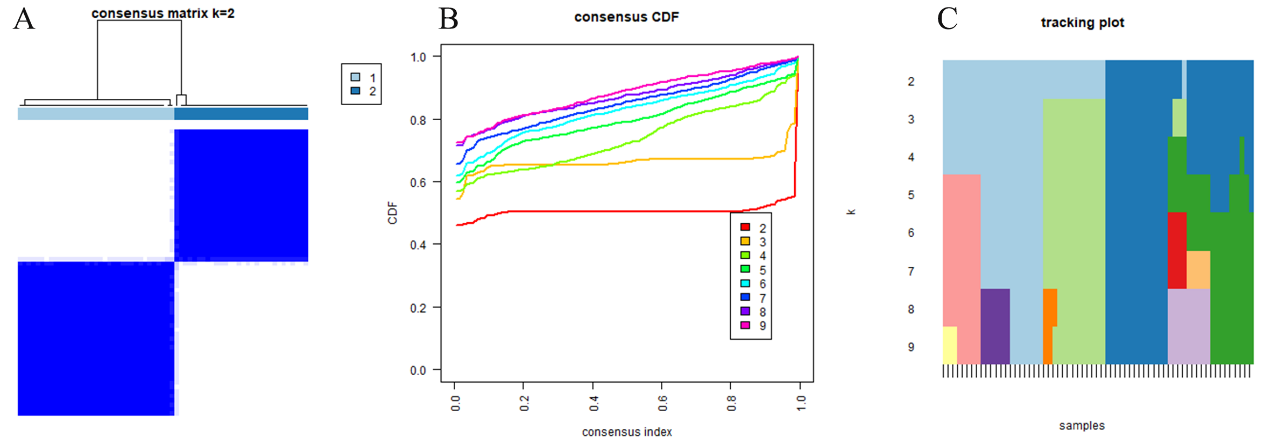 Supplementary Figure 1. Identification of the two molecular subtypes of childhood asthma from the testing dataset. (A) The matrix heat map was clearly separated at k = 2. (B) CDF reaches an approximate maximum value and the clustering analysis results were the most reliable at k = 2. (C) Tracking plot from k = 2-9. The black stripe at the bottom represents the sample, showing the classification of the sample when different values of k are considered, and the blocks of different colors represent different classifications.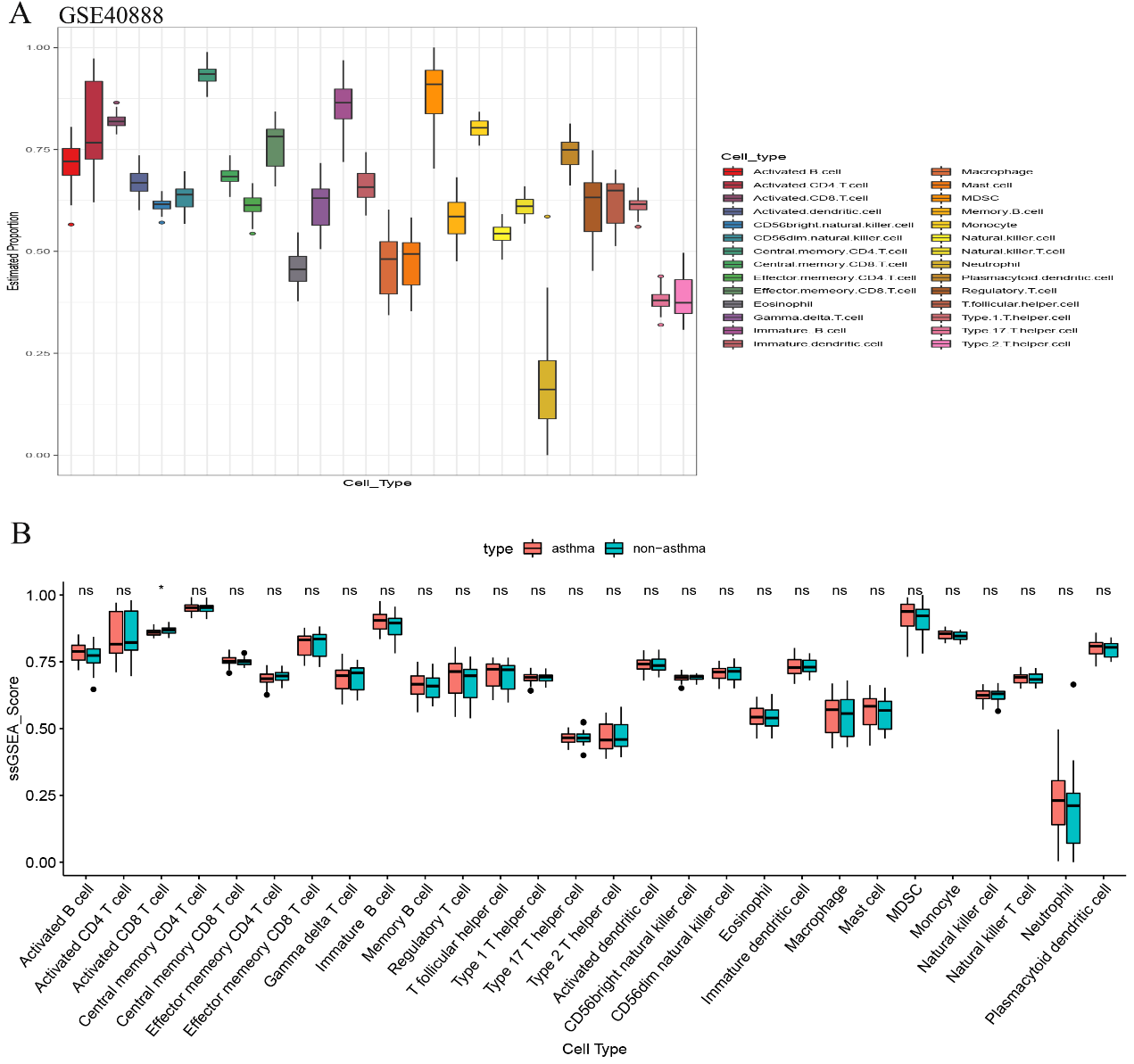 Supplementary Figure 2. Single sample gene set enrichment analysis. (A) The abundance of 28 infiltrating immune cell types in childhood asthma patients from the testing dataset. (B) Differential immune cell infiltration between non-asthma and asthma patients in the testing dataset. 